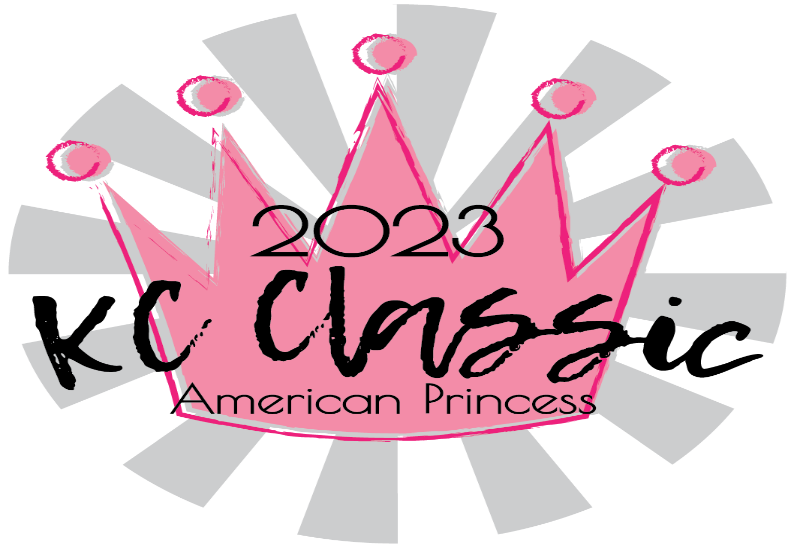              January 6-8, 2023A Compulsory and Xcel State Qualifying Meet!!The 2023 KC Classic “American Princess” will be held at the HyVee Arena in the historic West Bottoms area of downtown Kansas City. 	Meet Site: Hy-Vee Arena, 1800 Genessee Street, Kansas City, MO 64102Host Gym: Kansas City Gymnastics School                              Meet information: online at www.kcclassicinvitational.com and www.kc-gymnastics.com.Meet Director: Laura Cashmore Register USAG coaches and athletes online with USAG’s meet reservation. (This does not guarantee your spot in the competition) Sending full payment and entry form to KC Gymnastics confirms your entry.Please list all coaches on the entry form, coaches not on the form will not be allowed on the floor and will be subject to paying the entrance fee. Drops, Adds, and Refunds need to be emailed directly to kcgymschool@aol.com. The deadline for drops with refund December 2, 2022. Additions and level changes are available through December 9 at the discretion of the meet director.Remember Due Date: November 25, 2022!!All athletes will receive a gift!Entry Fees: KC League- All Levels	                                                           $65.00 per gymnastKC League-Team Entry                                                              $20.00 per levelUSAG-Level 2, 3, Xcel Bronze & Silver			$90.00 per gymnastUSAG-Level 4 & 5, Xcel Gold –Platinum    		$100.00 per gymnast					USAG-Level 6 through 10, Xcel Diamond		$110.00 per gymnastUSAG Team Entry Fee					$40.00 per Level(Ages for all Levels are as of 1/8/2023)Awards: USAG: We will go out 50% for events and 100% All Around. Individual Events-Medals, Individual All Around-Tiara, and Trophy.KC League: 100 % per league rulesPlease remember to enter your athletes on usagym.org (USAG only). KC League can register athletes through Score King.  We will be using Score King once again, live scores will be available at scoreking2.com.Your entry is not considered accepted until we receive the hard copy and payment. A paper copy is required!  Mail to:Kansas City Gymnastics116 NW Plaza DriveRiverside, MO 64150Spectators: We will keep everyone updated on any Covid precautions or changes! 